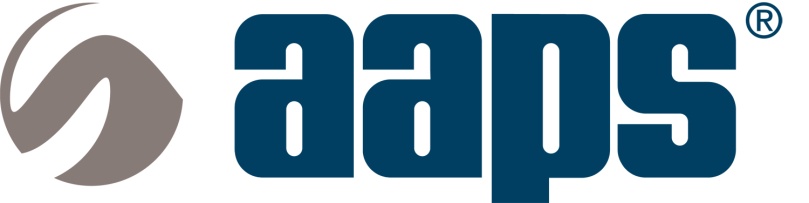 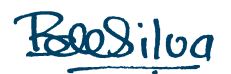 	______________________________			Binodh DeSilva, Ph.D.						AAPS President					